热烈祝贺我校在郑州市优质课评选活动中喜获佳绩骄阳传喜讯，汗水结硕果。依据《2023年郑州市技校系统教师优质课评选活动获奖通知》文件（郑职教〔2023〕5号），我校在2023年技工院校系统教师优质课评选活动中喜获佳绩，学校获得“优秀组织奖”、李文贵老师获得“优秀辅导教师奖”、雷岩杰老师获得一等奖、崔中东老师获得二等奖、连青山和梁东凯两位老师获得三等奖。成绩的取得既是对之前辛勤付出的肯定和总结，也是以后前进的动力和鞭策，希望广大教师再接再厉，为我校教育教学工作再上新台阶做出更大贡献。“勇攀高峰”！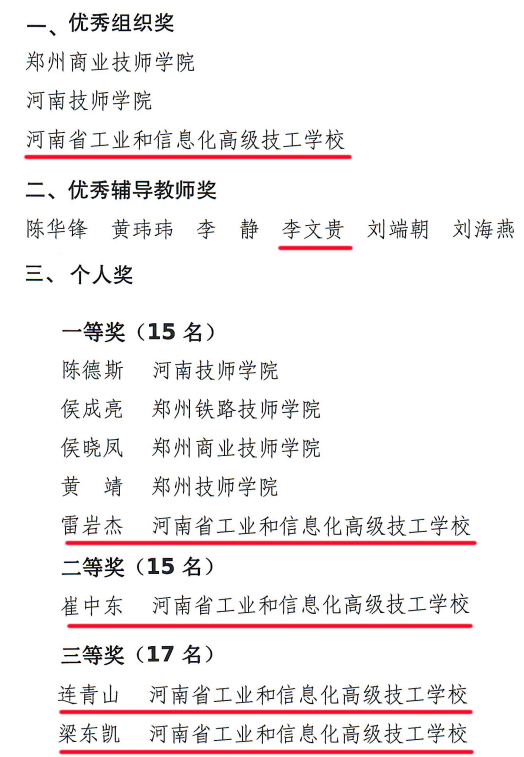 